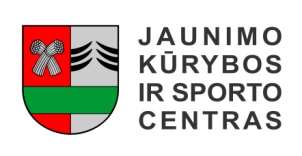 ŠAKIŲ RAJONO SAVIVALDYBĖS JAUNIMO KŪRYBOS IR SPORTO CENTRASBiudžetinė įstaiga, V. Kudirkos g. 64, LT-71124, tel. (8345) 60187, el. p. administracija@sakiujksc.lt Duomenys kaupiami ir saugomi Juridinių asmenų registre, kodas 190824054, PVM mokėtojo kodas LT100006169918Šakių rajono bendrojo ugdymo mokyklų moksleivių (2000 m. gim.) krepšinio varžybosData: 2018 12 17 - 2019 02 15Vieta: Šakių rajono bendrojo ugdymo mokyklos.Organizatorius: Šakių rajono jaunimo kūrybos ir sporto centras.Varžybų dalyviai: bendrojo ugdymo mokyklų 2000 m. gimimo ir jaunesni vaikinai.Apdovanojimai: komandos, užėmusios prizines vietas apdovanojamos taurėmis, o komandų nariai – medaliais. Daiva Šlėderienė                                      
Vyr. teisėjas (vardas, pavardė, parašas)                           Parengė:Vitalija GudzinevičienėŠakių rajono Jaunimo kūrybos ir sporto centrodirektoriaus pavaduotoja moksleivių sportui        el.paštas: vitalijagster@gmail.comtel.: (8345) 60187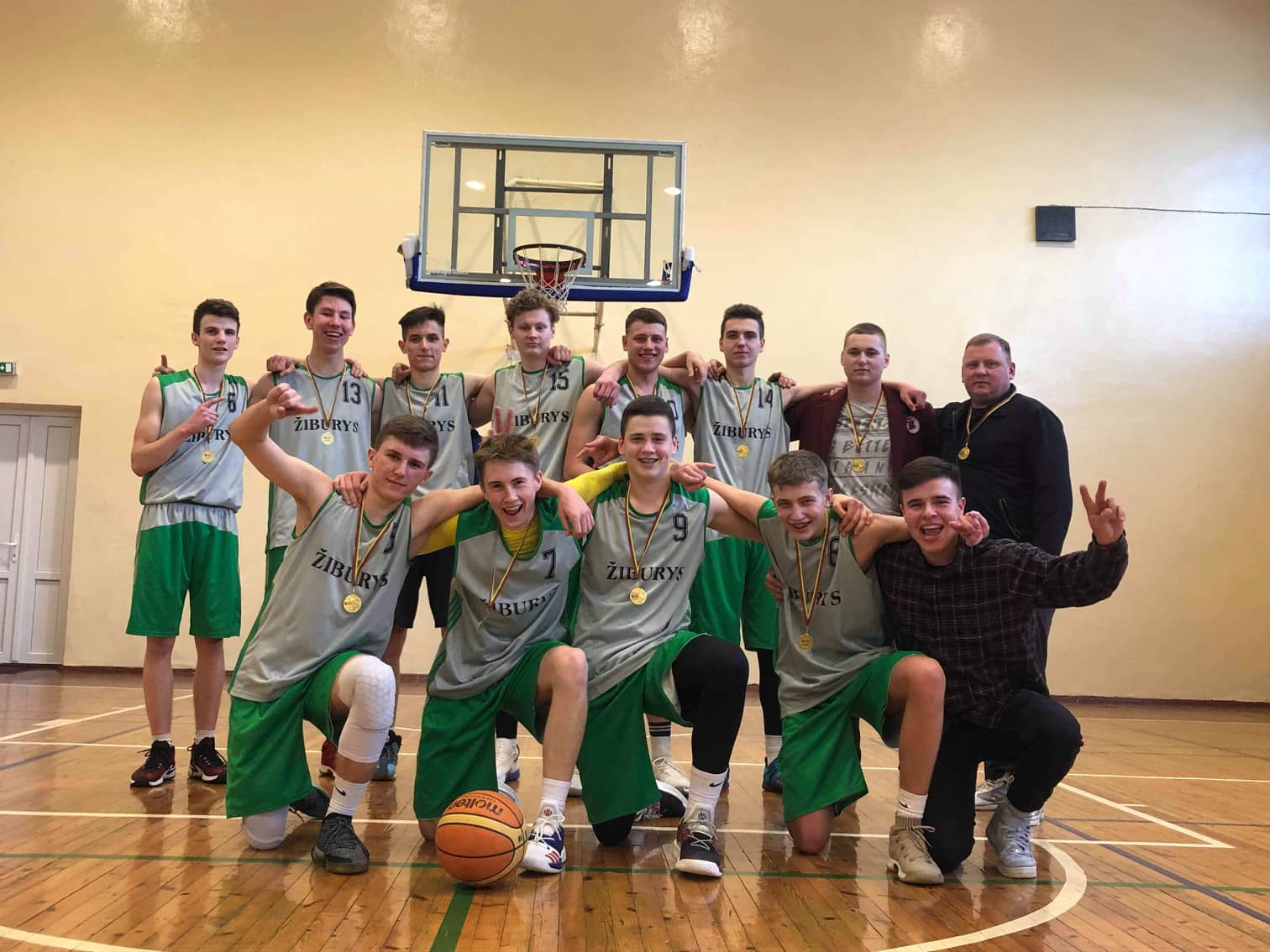 Eil.Nr.KOMANDA12345TAŠKAIVIETA1.Gelgaudiškio pagrindinė mokykla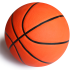 68:50287:43268:821101:1071632.Griškabūdžio gimnazija50:68167:64245:59153:91        1543.Kudirkos Naumiesčio  Vinco Kudirkos gimnazija 43:87164:67176:88171:831454.Lukšių Vinco Grybo gimnazija82:68259:45288:76264:701725.Šakių “Žiburio” gimnazija107:101291:53283:71270:64281